Об утверждении порядка составления проекта бюджета муниципального образования Костинский сельсовет на очередной финансовый год и плановый периодВ соответствии со статьями  9, 169, 171 Бюджетного кодекса Российской Федерации и Положением о бюджетном процессе в муниципальном образовании Костинский сельсовет, утвержденного решением Совета депутатов муниципального образования Костинский сельсовет от 19.09.2019 № 107:1.Утвердить порядок составления проекта бюджета муниципального образования Костинский сельсовет на очередной финансовый год и плановый период согласно приложению.2.Установить, что порядок подлежит применению ежегодно при разработке проекта бюджета на очередной финансовый год и плановый период.3.Администрации муниципального образования обеспечивать составление проекта бюджета муниципального образования Костинский сельсовет на очередной финансовый год и плановый период в соответствии с утвержденным порядком.4.Контроль за выполнением настоящего постановления оставляю за собой.5.Настоящее постановление вступает в силу со дня его подписания и распространяется на правоотношения возникшие с 01 января 2020 г. и подлежит официальному опубликованию в газете «Вестник Костинского сельсовета» и  на сайте.Глава администрации                                                             Ю.А.СолдатовРазослано: в дело, прокурору, финансовому отделуПриложение к постановлению администрации                                                                                  от ___________№ _____Порядоксоставления проекта бюджета муниципального образования Костинский сельсовет на очередной финансовый год и плановый период (далее - Порядок)1.Настоящий Порядок разработан в целях обеспечения составления проекта бюджета муниципального образования Костинский сельсовет и подготовки проекта решения Совета депутатов муниципального образования Костинский сельсовет о бюджете муниципального образования на очередной финансовый год и плановый период (далее – местный бюджет).2. Исходной базой для разработки проекта местного бюджета являются:- Бюджетное послание Президента Российской Федерации Федеральному Собранию Российской Федерации;- основные направления бюджетной и налоговой политики муниципального образования на очередной финансовый год и на плановый период;- прогноз социально-экономического развития муниципального образования на очередной финансовый год и плановый период; - муниципальные программы муниципального образования Костинский сельсовет.3. Администрация муниципального образования Костинский сельсовет при составлении проекта местного бюджета осуществляет следующие бюджетные полномочия:- рассматривает основные направления бюджетной и налоговой политики на очередной финансовый год и плановый период;- рассматривает плановый реестр расходных обязательств местного бюджета на очередной финансовый год и плановый период;- рассматривает проекты вновь принимаемых и планируемых к финансированию на очередной финансовый год и среднесрочную перспективу муниципальных программ;- рассматривает методику планирования ассигнований местного бюджета;- определяет основные параметры прогноза социально-экономического развития муниципального образования на очередной финансовый год и плановый период;- рассматривает проект местного бюджета на очередной финансовый год и плановый период, объем бюджетных ассигнований на исполнение действующих и принимаемых расходных обязательств муниципального образования;- рассматривает предложения о порядке индексации заработной платы работников организаций бюджетной сферы, финансируемых за счет средств местного бюджета, денежного содержания муниципальных служащих муниципального образования и публичных нормативных обязательств в очередном финансовом году и плановом периоде;- утверждает муниципальные программы муниципального образования и изменения к ним;- устанавливает и исполняет расходные обязательства муниципального образования;- осуществляет иные бюджетные полномочия, отнесенные Бюджетным кодексом Российской Федерации, иными федеральными законами, законами Оренбургской области, муниципальными нормативными правовыми актами к бюджетным полномочиям Администрации муниципального образования Костинский сельсовет.Администрация муниципального образования Костинский сельсовет при составлении проекта бюджета поселения представляет в финансовый отдел:- предложения по формированию бюджетных ассигнований местного бюджета на реализацию муниципальных программ и осуществление непрограммных направлений деятельности на очередной финансовый год и плановый период с расчетами и обоснованиями бюджетных ассигнований; - предложения по оптимизации расходов бюджета и сокращению неэффективных расходов и расходов, не носящих первоочередного характера;- предложения по внесению изменений в паспорта и ресурсное обеспечение реализации муниципальных программ муниципального образования;-осуществляет оценку ожидаемого исполнения бюджета муниципального образования  Костинский сельсовет за текущий финансовый год;-принимает на основании и во исполнение Бюджетного кодекса РФ, актов Правительства Оренбургской области, муниципальных правовых актов Курманаевского района регулирующих бюджетные правоотношения, настоящего порядка, иных муниципальных правовых актов муниципального образования Костинский сельсовет в установленной сфере деятельности;-организует работу по изменению параметров планового периода утвержденного бюджета муниципального образования Костинский сельсовет;-разрабатывает прогноз поступления госпошлины, арендной платы за землю и арендной платы за сдачу в аренду муниципального имущества на очередной финансовый год и плановый период.4. При составлении проекта местного бюджета на очередной финансовый год и плановый период главные администраторы (администраторы) доходов местного бюджета и главные администраторы (администраторы) источников финансирования дефицита местного бюджета разрабатывают и представляют в финансовый отдел прогноз объемов поступлений в местный бюджет по соответствующим видам (подвидам) доходов местного бюджета и источникам финансирования дефицита местного бюджета.5. Разработка проекта решения Совета депутатов о местном бюджете на очередной финансовый год и плановый период осуществляется в соответствии с графиком согласно приложению к настоящему Порядку.Приложение к Порядку составления проекта бюджета муниципального образования Костинский сельсовет на очередной финансовый год и плановый периодГрафик разработки проекта бюджета муниципального образования и проекта решения Совета депутатов муниципального образования Костинский сельсовет о бюджете муниципального образования на очередной финансовый год и плановый период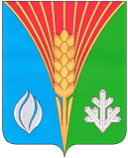 Администрациямуниципального образованияКостинский сельсоветКурманаевского районаОренбургской областиПОСТАНОВЛЕНИЕ00.03.2020 № 00-п	ПРОЕКТ№п/пНаименование мероприятияОтветственный исполнительСрок представленияКуда представляется123451.Подготовка сводного годового доклада о ходе реализации и оценке эффективности муниципальных программ муниципального образования за отчетный годАдминистрация муниципального образования Костинский сельсоветдо 15 мартаАдминистрация муниципального образования Костинский сельсовет2.Составление предварительного реестра расходных обязательств муниципального образованияАдминистрация муниципального образования Костинский сельсоветдо 1 июляАдминистрация муниципального образования Костинский сельсовет3.Подготовка проектов муниципальных нормативных правовых актов, регулирующих расходные обязательства муниципального образования Костинский сельсоветАдминистрация муниципального образования Костинский сельсоветдо 1 ноябряАдминистрация муниципального образования Костинский сельсовет4.Подготовка проектов нормативных актов муниципального образования Костинский сельсовет о внесении изменений и дополнений в законодательство муниципального образования Костинский сельсовет о налогах и сборахАдминистрация муниципального образования Костинский сельсоветдо 1 октябряАдминистрация муниципального образования Костинский сельсовет5. Прогноз поступлений доходов в бюджет муниципального образования Костинский сельсоветАдминистрация муниципального образования Костинский сельсоветДо 1 ноябряАдминистрация муниципального образования Костинский сельсовет6.Подготовка проекта основных направлений бюджетной и налоговой политики на очередной финансовый год и плановый периодАдминистрация муниципального образования Костинский сельсоветдо 1 ноябряАдминистрация муниципального образования Костинский сельсовет7.Представление проекта прогноза социально-экономического развития муниципального образования на очередной финансовый год и плановый периодАдминистрация муниципального образования Костинский сельсоветдо 1 октябряАдминистрация муниципального образования Костинский сельсовет8.Представление методики прогнозирования поступлений доходов, прогноза поступлений доходов в консолидированный бюджет и информации, необходимой для включения в перечень и реестр источников доходов бюджетаАдминистрация муниципального образования Костинский сельсоветдо 1 октябряАдминистрация муниципального образования Костинский сельсовет9.Разработка методики прогнозирования доходов местного бюджета по основным налогам и сборам на очередной финансовый год и плановый периодАдминистрация муниципального образования Костинский сельсоветдо 15 октябряАдминистрация муниципального образования Костинский сельсовет10.Составление уточненного реестра расходных обязательствАдминистрация муниципального образования Костинский сельсоветдо 15 ноябряАдминистрация муниципального образования Костинский сельсовет11.Разработка и утверждение методики формирования  бюджета муниципального образования Костинский сельсовет на очередной финансовый год и плановый периодАдминистрация муниципального образования Костинский сельсоветдо 1 ноябряАдминистрация муниципального образования Костинский сельсовет12.Распределение предельных объемов бюджетных ассигнований (без бюджетных инвестиций) на очередной финансовый год и плановый период по разделам, подразделам, целевым статьям и видам расходов бюджетной классификации, а также подготовка расчетов (финансово-экономического обоснования) и пояснительной записки к соответствующим разделам (подразделам) классификации расходов бюджетовАдминистрация муниципального образования Костинский сельсоветдо 1 ноябряФинансовый отдел Администрации Курманаевского района13.Подготовка проектов решений Совета депутатов Администрации муниципального образования Костинский сельсовет о внесении изменений в муниципальные нормативные правовые акты Администрации муниципального образования Костинский сельсовет в соответствии с требованиями бюджетного законодательстваАдминистрация муниципального образования Костинский сельсоветдо 1 ноябряСовет депутатов муниципального образования Костинский сельсовет14.Направление проекта бюджета муниципального образования на очередной финансовый год и плановый периодАдминистрация муниципального образования Костинский сельсоветдо 14 ноябряСовет депутатов муниципального образования Костинский сельсовет15.Проведение публичных слушаний по проекту бюджета муниципального образования на очередной финансовый год и плановый периодАдминистрация муниципального образования Костинский сельсоветдо 14 ноябряСовет депутатов муниципального образования Костинский сельсовет;Администрация муниципального образования Костинский сельсовет16.Внесение на рассмотрение проекта решения о бюджете на очередной финансовый год и плановый периодАдминистрация муниципального образования Костинский сельсоветдо 15 ноябряСовет депутатов муниципального образования Костинский сельсовет